Makaleler Bölümü İçin İstatistiklerMakalelerin Yıllara Ve Kapsama Göre Grafiği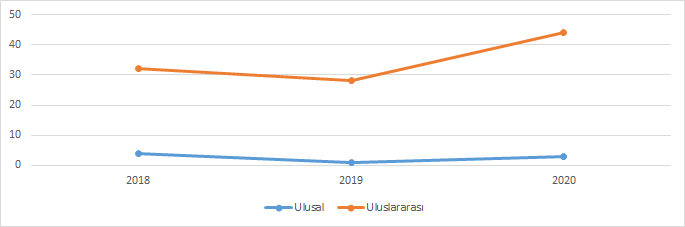 Makalelerin Yıllara Ve Endeks Türlerine Göre GrafiğiBildiriler Bölümü İçin İstatistiklerBildirilerin Yıllara Ve Etkinlik Türlerine Göre Grafiği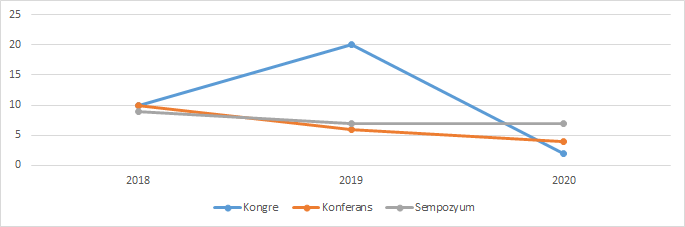 Bildirilerin Yıllara Ve Kapsama Göre Grafiği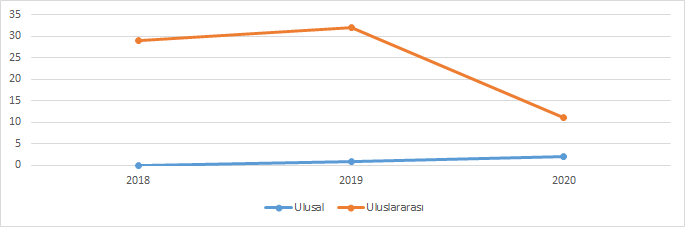 Kitaplar Bölümü İçin İstatistiklerKitapların Yıllara Ve Kapsama Göre Grafiği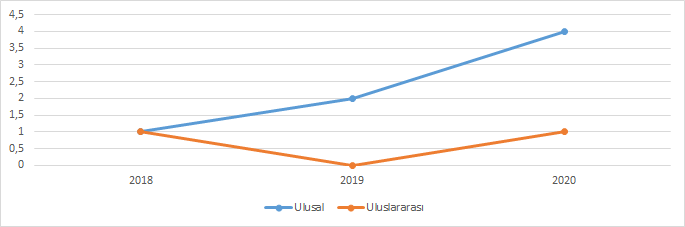 Proje Bölümü İçin İstatistiklerProjelerin Yıllara Ve Kapsama Göre Grafiği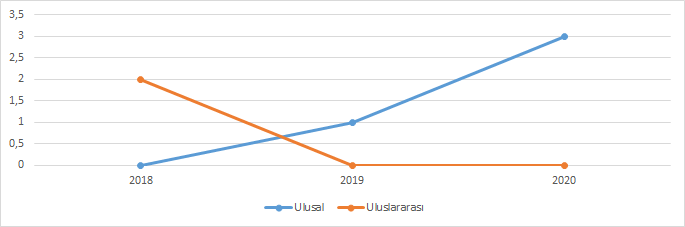 Projelerin Yıllara Ve Proje Türlerine Göre Grafiği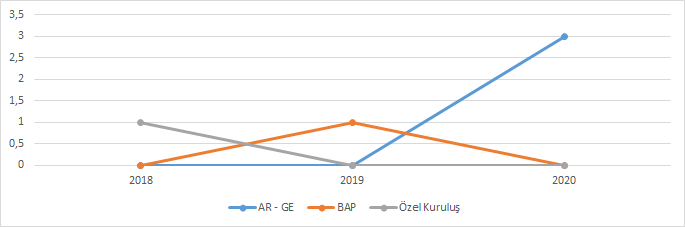 